Проект « Народная кукла ».« Из всех существующих в мире загадоктайна куклы — самая загадочная;без понимания сущности куклыневозможно понять и человека »М.Е. Салтыков — Щедрин.Тип проекта: образовательный.Вид проекта: краткосрочный.Актуальность проекта.Наши дети должны хорошо знать не только историю Российского государства,но и традиции национальной культуры, осознавать, понимать и активноучаствовать в еѐ возрождении; развиваться, как личность любящая своюРодину, свой народ и всѐ, что связано с народной культурой.Игровая культура народа формировалась на протяжении многих веков,передавалась из поколения в поколение, отражала различные сторонытрадиционной культуры, семейного и общественного быта.Дети самого разного возраста старались создать своими руками простую и вто же время многофункциональную игрушку. В наши дни народная куклапочти исчезла из быта, информация о ней в значительной степени утрачена.Кукла известна с глубокой древности. Всюду, где бы ни селился человек,кукла — неизменный его спутник. Она проста, но в этой простоте таитсязагадка. Традиционные народные куклы служили оберегами, являлисьнепременными атрибутами праздничных обрядов. Некоторые куклыизготавливались для совершения обряда, а другие бережно хранились всундуках, и передавались из поколения в поколение.В стародавние времена кукла сопровождала человека на протяжении всейжизни: встречала новорождѐнного в колыбели, помогала в тяжѐлые времена,принимала на себя болезни, оберегала от злых сил. Игры с кукламипоощрялись взрослыми, ведь с их помощью ребѐнок познавал себя и мир,учился вести хозяйство, обретал образ семьи. « Кто в куклы не играет, тотсчастья не знает», гласит народная поговорка.Богатая традиция и разнообразие народной куклы вдохновила меня насоздание проекта «Народная кукла», посвящѐнного кукле. Ведь кукларассказывает о традициях нашего народа, воспитывает в человеке доброту,любовь и сострадание, учит понимать чувства другого человека, еговнутренний мир.Такую народную куклу не купить в магазине.Свою проектную работу я строю по трѐм направлениям: работа с детьми,взаимодействие с родителями и обмен опытом с коллегами.Цель проекта:Познакомить дошкольников с русской народной куклой, еѐ происхождением и способами изготовления.Задачи проекта:Познакомить детей с историей возникновения народной куклы.Изучать технологию изготовления куклы.Способствовать проявлению и развитию у детей творческих способностей,опираясь на богатые традиции русского народа.Учить проявлять фантазию и творчество.Воспитывать у детей интерес к народной кукле.Научить детей делать куклу своими руками.Показать связь между всеми видами народного творчества, народнымипромыслами, русским фольклором.Развивать воображение, художественный вкус, моторику рук.В процессе ознакомления дошкольников с историей русской народной куклынадо учитывать следующие принципы:Принцип доступности изучаемого материала.Принцип историзма: прошлое (давным-давно) и настоящее (в наше время).Это связано с несформированность у дошкольников исторического сознания.Принцип интегрированности - подразумевает, что ознакомлениедошкольника с историей и культурой русского народа взаимодействует(интегрируется) в различных видах детской деятельности.Обоснование темы проекта:Посмотрев, в какие куклы играют дети, я сделала вывод о том, чтосовременный ребѐнок ориентирован на игрушки западных стран и не владеетдостаточной информацией о традиционной народной кукле. Поэтомуучитывая значимость куклы, как игрушки для ребѐнка, необходимо знакомить дошкольников с народной куклой, что поможет приобщать их в дальнейшем к национальной культуре России.Ожидаемые результаты:Дети должны знать историю происхождения народной куклы.Дети должны уметь делать самостоятельно простейшие народные куклы.ПЕРСПЕКТИВНЫЙ ПЛАНПОДГОТОВИТЕЛЬНЫЙ ЭТАППРАКТИЧЕСКИЙ ЭТАПНа начальном этапе я проверила знания детей о народной кукле. Результатыпоказали незаслуженное забвение народной куклы в современном мире.Мною было проведено ряд занятий по ознакомлению дошкольников систорией народной куклы, на которых дети узнали о происхождении куклы, из чего они делались, как назывались и для чего они предназначались.Следующим этапом было проведение практических занятий для детей поизготовлению тряпичных кукол: «Пеленашка», «Закрутка», «Тряпичная кукла- оберег».На занятиях дети с помощью воспитателя научились самостоятельноизготавливать своими руками народные куклы.Работая с детьми, я постоянно замечала, насколько важно ребѐнку не простоизготовить какую-либо куклу, обязательно обыграть еѐ, включить в игровуюдеятельность.Завершающим этапом проекта стало создание мною мини — музея «Народная кукла», посвящѐнного народной кукле. Все экспонаты моего музея были созданы моими руками из разных материалов (ткань, нитки, пряжа, солома, мочало, лѐн) По мере надобности экспонаты моего музея постоянно пополняются.Для повышения своего мастерства и профессионализма в сфере творческой ипедагогической деятельности мной был проведѐн мастер — класс: Игроваякукла « Зайчик на пальчик » для своего педагогического коллектива.Для повышения компетентности родителей по данной теме мной был проведѐн мастер — класс «Изготовление тряпичной куклы – закрутки.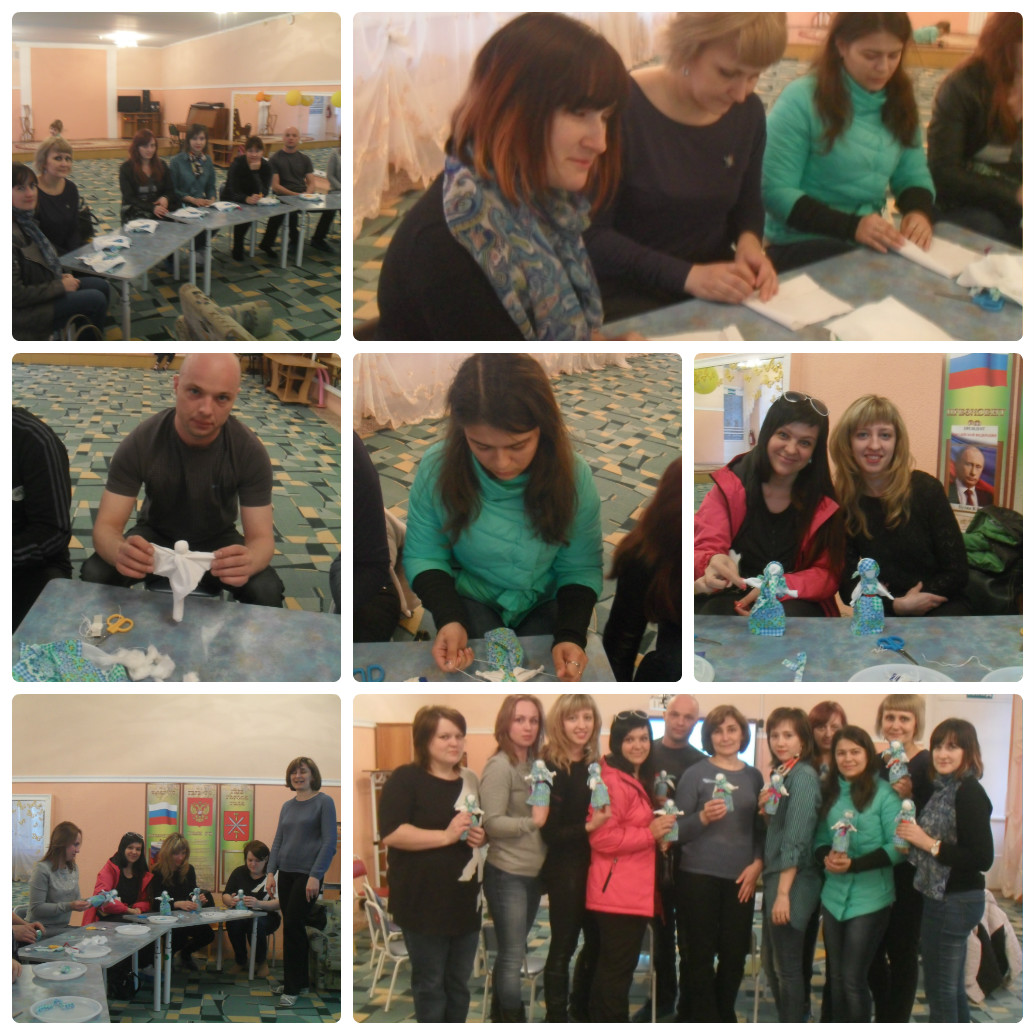 По результатам работы проекта «Народная кукла» стало понятно, чтознакомство с историей народной куклы и технологией еѐ изготовления,возможно, начинать с детского сада. Работа с детьми по данному проекту даѐт положительные результаты, дети в полном объѐме усвоили предлагаемый им материал. Знания и умение детей возросли, углубились за счѐт полученных навыков работы по изготовлению народной куклы. Одним из важных моментов в изготовлении народной куклы является, то, что еѐ можно изготовить без иглы и ножниц.Этот проект предоставляет возможности для творческого самовыражениядетей, формирование навыков работы с различными материалами. Народная кукла наиболее близка детям и в тоже время связана со многими аспектаминациональной культуры.Приложение« Кукла — закрутка»Конспект занятия для подготовительной группы.Цель: Знакомство с народной куклой — закруткой.Задачи.Учить детей изготавливать куклу — закрутку: научить закручиватьстолбик, завязывать узелки, развивать умение украшать куклу, делать еѐвыразительной и своеобразной.Продолжать учить детей придумывать творческие рассказы по игрушке,развивать фантазию, воображение.Активизировать в речи детей слова, обозначающие предметы старинногобыта.Воспитывать трудолюбие, умение прийти на помощь товарищу.Воспитывать интерес к русским народным традициям.Предшествующая работа.Беседы с детьми о куклах — самокрутках.Д/и «Как раньше и как сейчас».Материал к занятию: ткань белая 30 на 30, ткань для столбика 30 на 40,ножницы, цветная ткань для юбочки, тесьма для пояса, вата.Методы и приѐмы: беседа, объяснение, показ, практическая работа поизготовлению куклы, придумывание рассказов по кукле, итог.Ход занятия.Воспитатель. Сегодня ребята мы поговорим об игрушках, в которые игралидевочки. Как вы думаете, в какие игрушки любили играть девочки?Ответы детей (куклами).Воспитатель. Да, во все времена девочки больше всего любили игратькуклами. Кукла для девочки, словно ребѐнок для мамы, поэтому куклапомогает девочка стать добрыми и чуткими мамами. Сейчас вы играетефабричными куклами.А какими куклами играли на Руси, когда не было фабрик по изготовлениюкукол?Ответы детей(Кукол шили из тряпок, делали из ниток и соломы)Воспитатель. Мы уже знакомы с такой куклой (показываю).Что вы можете рассказать о ней?Ответы детей(Это кукла — закрутка, оберег. Таких кукол делали мамы своим дочкам)Воспитатель. Ребята, посмотрите друг на друга. Какие вы сейчас? Какоенастроение? Какое настроение у меня? А, как вы определили настроение?Ответы детей (По глазам)Воспитатель. Глаза — это зеркало души. В глазах сразу отражается и печаль, ирадость, и злость. Поэтому кукле не рисовали глаза, а значит и лицо. Куклупредставляли такой, какой хотели видеть в данный момент. Поэтому куклыделались безликими, то есть без лица.Сегодня я научу вас, как самим сделать такую куклу. А украсить еѐ вампомогут ваши мамы.1 этап. Сначала мы изготовим столбик. Для этого возьмѐм ткань, согнѐм еѐ сдвух сторон, чтобы столбик получился прочный и ровный, и скрутим тканьплотной колбаской.Теперь нужно в двух местах перевязать столбик. Это у нас получилосьтуловище. Чтобы вам было легче это сделать, помогите друг другу.2 этап. На один конец столбика положим кусочек ваты. Это будет головакуклы.3 этап. Свернѐм квадратную белую ткань уголок к уголку, чтобы получилсятреугольник. Приподнимаем один уголок и вложим туда наш столбик вместе сватой.4 этап. Теперь мы выделим голову. Для этого ниткой перевяжем ту часть, гдеу нас вата.5 этап. Сейчас мы сделаем нашей кукле руки. Чтобы они получилиськрасивые, нужно загнуть края ткани вовнутрь.Ещѐ раз перевяжем ниткой, сделаем кукле талию.Осталось выделить кисти рук. Для этого перевяжем ниткой уголки рук.6 этап. Чтобы кукла получилась нарядной, сделаем ей юбочку.Нужно присборить гармошкой ткань, обмотаем еѐ вокруг талии, и завязатьпоясок.Наша кукла почти готова. Дома мама поможет вам украсить куклу.Воспитатель. Посмотрите на свою куклу. Какая она? Какой у неѐ характер?Выберите для своей куклы имя.Я хочу познакомить вас ребята со своей куклой. Зовут еѐ Катюша.Жила была Катюша. Была она весѐлая, да задорная.Днѐм Катя вместе с мамой на сенокосе трудится, сено для стогов сгребает.А вечером любит в гости ходить, да с другими девицами хороводы водить.Особенно любит она песню про Катю — Катерину.Поэтому приглашает вас ребята вместе хоровод поводить.Дети исполняют русскую народную песню «Катерина».Воспитатель. Очень хочется познакомиться с вашими куклами. Уж больнославные они у вас получились.Кто хочет рассказать о своей кукле?Дети рассказывают о своих куклах.Со всеми куклами мы познакомились. Своих кукол вы возьмѐте домой,покажите их родителям и расскажите, как она называется и как мы еѐ с вамиделали на занятии. Дома в вашем уголке игрушек появится новая кукла,которую вы сделали своими руками.Это не простая кукла - это народная кукла — закрутка.« Кукла Пеленашка »Конспект занятия для старшей группы.Цель: Ознакомление детей с традициями и культурой русского народа.Задачи:Познакомить детей с народной рукотворной игрушкой, куклой —Пеленашкой;Развивать у детей интерес к народной игрушке в процессе еѐ изготовленияи обыгрывания;Через изготовление куклы приучать детей к труду.Материал к занятию: ткань белого цвета 20 на 40 см. для туловища; цветнаяткань в форме треугольника для косыночки; цветная ткань для пелѐнки;цветная нить.Методы и приѐмы: беседа, объяснение, показ, практическая работа поизготовлению куклы, итог.Ход занятия.Воспитатель. Я вам загадаю загадку, и если вы еѐ правильно отгадаете, тоузнаете, о чѐм мы с вами сегодня будем говорить.Буду мастером таким,Как наш дядя Евдоким:Делать стулья и столы,Красить двери и полы.А пока сестре ТанюшкеСам я сделаю (игрушки).Правильно, говорить мы сегодня будем об игрушках.У нас в детском саду, у вас дома, у всех есть игрушки. Но среди множествавсех игрушек у каждого из вас есть самая любимая игрушка. Кто хочетрассказать о своей игрушке?Рассказы детей о своей любимой игрушке.Все эти игрушки продаются в магазинах. Они изготовлены на заводах ифабриках с помощью станков. Они называются фабричными. Мы все с этимиигрушками знакомы.А есть ещѐ, ребята, народные игрушки, их в магазине не продают. Их можносделать своими руками. Сегодня я вас хочу познакомить с одной из такихигрушек.Вот эта игрушка (воспитатель показывает детям игрушку).Называется она кукла — Пеленашка. Я еѐ не покупала в магазине, а сделаласама своими руками. Вот эта игрушка, которую можно сделать своимируками, называется ещѐ рукотворной. Как вы думаете, что обозначают этислова «Рукотворная игрушка»?Ответы детей.Рукотворная игрушка — это игрушка, сделанная своими руками. Такиеигрушки родители сами делали для своих детей. Когда дети были маленькими,а когда дети подрастали, они помогали родителям, а затем уже могли и самидля себя сделать такие игрушки.Хотите научиться делать таких кукол — Пеленашек?Ответы детей.Сейчас я вас научу делать такую куклу своими руками.1 этап. Начинаем изготовление куклы с туловища. Для этого нашу заготовкубелого цвета складываем пополам, а затем сворачиваем еѐ в столбик. Этотуловище куклы Пеленашки.2 этап. Затем берѐм косыночку, она у нас треугольной формы. На косыночкуложем нашу заготовку - туловище и закладываем стороны косынки слева направо, и с право налево. Обматываем косынку нитью, чтобы она держалась натуловище.3 этап. Теперь берѐм пеленку и пеленаем. Заворачиваем туловище иперевязываем нитью. Вот и готова наша кукла — Пеленашка.А сейчас вы сами сделаете такую куклу.Дети работают самостоятельно(воспитатель помогает детям по мере необходимости).Воспитатель. Ребята, как можно играть с куклой?Ответы детей (кормить, качать, нянчить, укачивать спать).Воспитатель . Давайте споѐм нашей кукле колыбельную песенку:Люли — люли — люленьки,Прилетали гуленьки,Стали гули ворковать,Надо деткам засыпать.У всех куколки уснули. Давайте положим их в кроватки.Воспитатель. Вам понравилось играть с куклами — Пеленашками?Теперь вы в любое время сможете изготовить такую куклу и поиграть с ней.Вы все, ребята, такие молодцы потрудились от души. Свои куколки возьмитедомой, и сегодня положите еѐ к себе в кровать, чтобы вам снились хорошие,приятные сны.« Тряпичная кукла — оберег»Конспект занятия для старшей группы.Цель: Формирование представлений о разнообразии народного декоративно— прикладного искусства: обереговая кукла.Задачи:1.Дать детям представление о народных куклах и их назначении.2. Развивать интерес к старинным и современным игрушкам.3. Воспитывать бережное отношение к игрушкам.4. Упражнять детей в составлении описательных рассказов по игрушке,отражая еѐ назначение.5. Познакомить с процессом изготовления тряпичной куклы — оберег.Материал к занятию: хлопчатобумажная ткань квадратной формы, пѐстрыйлоскут для юбки, толстые нити для волос; русская народная сказка «ВасилисаПрекрасная» в обработке А.Н. Афанасьева (отрывок об обереговой кукле).Методы и приѐмы: беседа, чтение отрывка из сказки « ВасилисаПрекрасная», объяснение, показ, практическая работа, итог.Предшествующая работа. Рассматривание народных игрушек, изготовлениекуклы — Пеленашки, игры с куклой Пеленашкой, сюжетно — ролевые игры«Дочки — матери».Ход занятия.Воспитатель. Сегодня в нашей группе много гостей — это куклы нашихдевочек. Вы хотите познакомиться с нашими гостями? Давайте попросимдевочек рассказать нам о своих куклах.Дети рассказывают о своих куклах(как зовут, как она одета, из чего она сделана, как они с ней играют).Воспитатель. Вот мы и познакомились с нашими гостями.А посмотрите, какая кукла у меня в руках?Ответы детей (кукла — Пеленашка)Да . Это кукла — Пеленашка. Мы с вами еѐ делали на занятии. Такимикуклами играли ваши бабушки. Еѐ можно покачать, спеть ей колыбельную, аможно рассказать и сказку.Хотите, я вам тоже сказку расскажу?Воспитатель читает отрывок из сказки «Василиса прекрасная».Беседа по содержанию:Воспитатель. Дети, скажите, что оставила мать для Василисы? (Куклу.)Вот такую куклу, как у меня в руках, которую называли кукла — оберег, онапередавалась от матери к дочери.Скажите, дети, из чего она сделана?А чем она отличается от наших современных кукол?Ответы детей (Нет лица).Воспитатель. Безликой куклу делали потому, что боялись уподобить еѐчеловеку, так как в старину считали, что кукла с лицом обретала душу имогла повредить ребѐнку. Делая куклу — оберег, нужно использовать свеже -сорванную «живую» веточку с «хорошего дерева». Куклу клали в колыбелькумаленькому ребѐнку и считали, что она его оберегает, отсюда и пошлоназвание: кукла — оберег или обереговая кукла. Такие куклы были в каждойсемье и относились к ним очень бережно, они передавались из поколения впоколение.Хотите, я покажу, как делать такую куклу?Воспитатель показывает процесс изготовления куклы.Воспитатель. Эта кукла будет жить в нашей группе в уголке игрушек.Как называется такая кукла?От чего она будет нас оберегать?А как вы к ней будете относиться?А как вы к ней будете относиться?Вы хотите, чтобы у вас дома Была такая же кукла?Покажите нашу куклу мамам и вместе с ними сделаете дома такую же куклу.Мастер класс:Игровая кукла «Зайчик на пальчик».Цель мастер — класса.Передача личного профессионального опыта в сфере творческой ипедагогической деятельности. Повышение профессионального мастерствапедагогов в процессе освоения опыта изготовления игровой куклы « Зайчик».Задачи:Формирование представления об изготовлении народной куклы, какатрибута духовной культуры русского народа.Создание игровой куклы по традиционной технологии.Для изготовления куклы « Зайчик » необходимо:Прямоугольный лоску ткани 10 на 20 см.Красные нитки.Любой наполнитель.Ход мастер — класса.Сегодня мой мастер класс посвящѐн народный тряпичной кукле«Зайчик на пальчик».Актуальность изготовления тряпичных народных кукол в образовательномпроцессе связана с возможностью развития у детей мелкой моторики рук.Изготовление тряпичных кукол обеспечивает хорошую тренировку пальцев,способствует выработке движений кисти, развивает точность,скоординированность мелких движений пальцев. Как известно, всѐ этостимулирует развитие речи у детей. Кроме того развивает фантазию, образноемышление, способность концентрировать внимание.На сегодняшний день мною накоплен практический опыт по изготовлениюнародных тряпичных кукол, которым я бы хотела с вами поделиться.Как, по-вашему, что такое кукла?(ответы)По словарю С.В. Ожегова «Кукла — это фигура, воспроизводящая человека вполный рост».Изготавливать кукол я начинаю с детьми старшего дошкольного возраста.Создавая куклу, дети не просто повторяют и копируют то, с чем я ихзнакомлю, но и вносят своѐ — выбирают ткань для создания наряда. Дети судовольствием придумывают сюжетно — ролевые игры с применениемизготовленных ими. кукол, испытывая чувство радости от общения друг сдругом. В кукол играют почти все дети. Это очень занимательное иувлекательное занятие, ведь в игре можно стать взрослым.Куклу «Зайчик на пальчик» делали детям с трѐх лет, чтобы они имелидруга, собеседника. Зайчик одевается на пальчик и всегда рядом с тобой. Этуигрушку раньше родители давали детям, когда уходили из дома, и еслистановиться скучно или страшно к нему можно обратиться как к другу,поговорить с ним, пожаловаться или просто поиграть. Это и друг и оберег.Дети очень отзывчивы и в любимой игрушке видят родственную душу,открываются и разговаривают как с живым человеком.Я предлагаю изготовить куклу.С последовательностью изготовления куклы «Зайчик на пальчик» я вассейчас познакомлю.Сложить ткань вдоль пополам лицевой стороной наружу.С одного края (где сгиб) закладываем уголок ткани внутрь.Посередине наклонной линии собираем ткань в пучок и туго перевязываемодним концом нити — формируем ушки. Нитки не обрываем, она так и будетидти по всему зайчику.Формируем головку зайчика, вложив наполнитель ниже ушек.Свободным концом нити перевязываем ткань на шее и закрепляем узлом.Складываем ткань в три слоя.Свободный конец ткани скручиваем примерно на третью часть длинылоскута — формируем лапки.Сзади к шее прикладываем лапки.Закрепляем нитками ткань к туловищу под лапками.Оставшимся концом нити перевязываем туловище крест — накрест.Наш «Зайчик на пальчик » готов.Муниципальное бюджетное дошкольное образовательноеучреждение Центр развития ребенка - детский сад №5«Мир детства»Г.Тула                          Проект«Народная кукла»в старшей группе.Воспитательвысшей квалификационной категории:  Грязнова Ольга Викторовна2016г.ФормаработыПрограммные задачиРазвивающая средаДеятельностьДеятельностьРабота сродителямиФормаработыПрограммные задачиРазвивающая средасамостоятельная / с родителямисамостоятельная / с родителямиРабота сродителямиЭкскурсия в мини - музей«Народная кукла»Познакомить детейс различными видамикукол, какие бываюткуклы, из чего онисделаны, историю ихпоявления.Воспитыватьхудожественный вкуси развиватьтворческуюактивность детей.Подбор русскихнародных сказок.Подбордидактических игр.Альбом«Народная кукла».Иллюстрации одекоративно-прикладном искусстве.Консультация натему: «Все онародной кукле».«История куклыв России».Изготовление кукол из ткани,нитокИгрушка своими руками.ответы на вопросы детейКонсультацияна тему:«Русскаяигрушка вэстетическомвоспитаниидетей»БеседыРасширятьпредставление детейо разнообразиирусского-народногодекоративно-прикладного искусства.Сообщитьисторическиесведения овозникновениинародных промыслов,воспитывать интереск народномутворчеству.Иллюстрации.Открытки.Сувениры.Рассматривание иллюстраций.Ответы на вопросы.Создание уголка «Сделайсам».Консультацияна тему:«Пословицы ипоговорки».Составление творческихрассказовУчить детей знатьназвание народныхкукол,характеризоватьматериалы изкоторых они сделаны.Воспитыватьбережное отношениек куклам.Вызывать желаниесамостоятельносочинять истории о куклах.Папка-раскладушка«Народные куклы»Составление рассказов.Помощь в составлениирассказовЗаписьсоставленныхдетьмитворческихрассказов натему: «Моялюбимаякукла».Рисование.Лепка.Учить отображатьувиденное в рисунке,развиватьнаблюдательность ивоображение детей.Бумага белая,цветная, картон,гуашь, акварель,кисти акварельные,пластилин.Рисование «Кукламоей мечты»«Игрушкимоей бабушки"Оформлениевыставкидетских работСовместноепридумываниесюжетарисунка.Занятие «Тряпичная кукла».Формированиепредставлений оразнообразиинародногодекоративногоприкладногоискусства:«Обереговаякукла».Учитьустанавливать изкаких материалов онисделаны.Развивать интерес к стариннымигрушкам.Выставка народныхигрушек.Чтение сказки«ВасилисаПрекрасная».Ответы на вопросы детей в изготовленииобереговой куклы.Помощь в изготовлении куклы. Выставка .Подбор материала для изготовления.Обогащение словаря: «Кукла –оберег», «Умелец»,«Мастер», «Ремесло», «Промысел».Практикум«Делаем куклысвоимируками»ЛитератураНаглядный материалВзаимодействие с детьмиВзаимодействие сродителямиМетодическая литератураН. Рыжова, Л. Логинова« Мини-музей в д/с»Москва 2008г.Е. Морозова «Кукла как образчеловека» Д/в № 1-2009А. Греков «Музей игрушки и его основатель» И. Лыкова «Я леплю своюигрушку»Детская литератураА. Толстой «Буратино»Русская народная сказка«Василиса Прекрасная»Стихи о матрешке, куклахВ.Приходько, Г. ЛадонщиковНаглядный материалПоказ слайдов о видах куколЭкскурсии в мини-музей«Народной куклы»Дидактическая игра «Нарядиматрѐшку»Беседа о жизни детей впрошлом, о занятиях, играх,игрушках, которыми играют дети.Составление творческихрассказов» Моя любимаякукла»Чтение сказок, потешек,пословиц, небылиц.Беседы с детьми о трудевзрослых, создающих предметыдекоративно прикладногоискусства.Оформить уголоксамостоятельной деятельности«Сделай сам»Изготовление кукол.Консультации дляродителейВовлечение всовместную творческуюдеятельность.Совместные праздники«Праздники народногокалендаря»Наглядная агитация.Папки-раскладушкиЭкскурсииБеседыЗанятияРабота сродителямиПосещениемини-музея«Народнаякукла»Мастер –класс«Зайчик напальчик»Виды куколКукла нашихбабушекМоя любимаякуклаРассказ опраздникеМасленицаКак появились куклы?Как родилась тряпичная кукла?Составление творческих рассказов«Моя любимая кукла»Чтение сказки «ВасилисаПрекрасная»Изготовление кукол:«Обереги»«Пеленашки»«Закрутка»«Стригушка»Досуг «День рождения куклы»Связь с другими видамидеятельностиИзодеятельность: украшение длякуклыКонструирование: «Дом для куклы»Игровая ситуация: «Семья»Музыка: «Композиторы о куклах»Социологическийопрос «Культурныетрадиции в вашейсемье»Выставка семейныхработ «Игрушкасвоими руками»